AB __: Einnahmen-Ausgaben-Rechnung für WUFF Couture von Tobias Hauenbeiner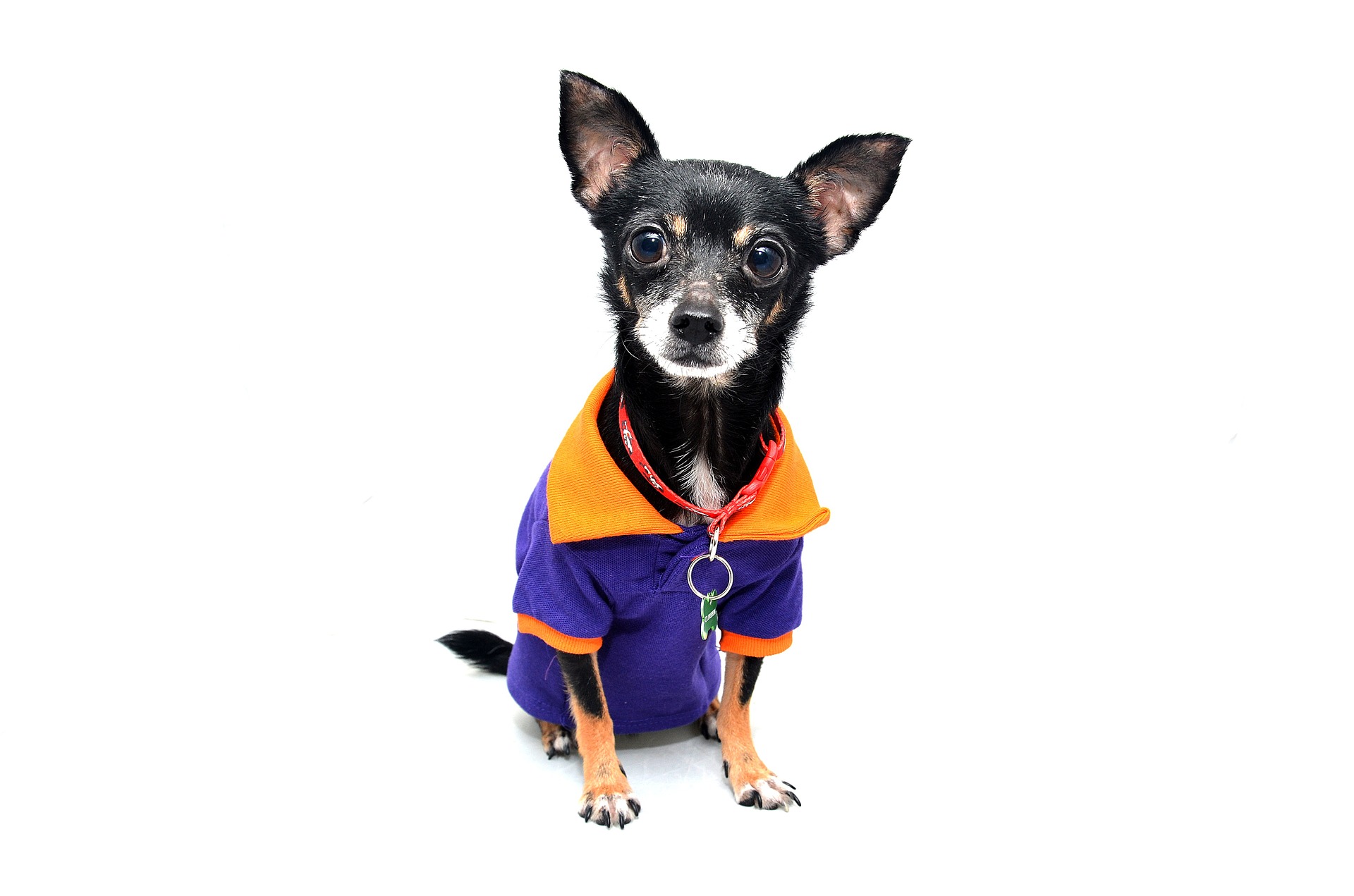 Tobias Hauenbeiner betreibt als Einzelunternehmer einen Webshop mit exklusiver Hundebekleidung. Dort bietet er seinen Kundinnen und Kunden Mode für den Hund von Welt an. Sein Warenlager ist gemietet, die EDV-Ausstattung samt Software ist geleast. Er hat Kleinlaster, der als Firmenauto genutzt wird.Daten zum Unternehmen: Adresse: Lainzer Straße 54, 1130 WienFinanzamt: Wien 12/13/14/ Purkersdorf (FA08), Marxergasse 4, 1030 WienFinanzamtsnummer – Steuernummer: 14 043 9876Entscheiden Sie, ob die folgenden Geschäftsfälle vom Jänner in die Einnahmen-Ausgaben-Rechnung (EAR) aufgenommen werden müssen oder nicht. Begründen Sie jeweils kurz Ihre Entscheidung und erfassen Sie die Beträge in der Verteilungstabelle. Sämtliche Belegnummer beginnen mit 1.Ermitteln Sie den Gewinn, der sich aus der EAR für Jänner ergibt.Ermitteln Sie die Umsatzsteuer-Zahllast für Jänner und füllen Sie das Formular für die Umsatzsteuer-Zahllast (Umsatzsteuervoranmeldung) aus.Folgende Belege fallen im Jänner an:DatumBelegSachverhalt03.01.Kontoauszug:Abbuchung Miete Lager inkl. 20 % USt 480,00 EUR -Gutschrift A95 (vom 23.12. des Vorjahres) inkl. 20 % USt über 900,00 EUR Leasingrate Firmenauto inkl. 20 % USt 420,00 EUR -07.01.Tobias Hauenbeiner erhält die Rechnung für die Kosten seiner Domain (Internet-Adresse) über 210,00 EUR exkl. 20 % USt. Die Rechnung muss innerhalb von 14 Tagen bezahlt werden.11.01.Privatentnahme von 500,00 EUR in bar15.01.Tankrechnung für das Firmenfahrzeug über 90,00 EUR inkl. 20 % USt. Es wurde mit der Firmen-Bankomatkarte bezahlt.21.01.Rechnung an den Kunden Matthias Haftner über 150,00 EUR zuzüglich 20 % USt. Der Rechnungsbetrag ist innerhalb von 14 Tagen fällig.22.01.Für ein Inserat im Bezirksblatt werden 250,00 EUR exkl. 20 % USt in bar bezahlt.24.01.Tobias Hauenbeiner entnimmt einen Wintermantel für seinen Chiahuahua Hercules mit einem Nettowert von 45,00 EUR.25.01.Rechnung für die Frühlingsmode für Chiahuhuas vom Lieferanten Dog XXL GmbH über 1.300,00 EUR exkl. 20 % USt. Der Betrag ist sofort fällig.27.01.Kontoauszug:Leasingrate EDV-Ausstattung und Software inkl. USt 120,00 EUR -Abbuchung USt-Zahllast für November des Vorjahres 620,00 EUR - Bareinzahlung 700,00 EURÜberweisung Kosten Domain inkl. 20 % USt 252,00 EUR -Abbuchung Tankrechnung Firmenfahrzeug (inkl. 20 % USt) 90,00 EUR -Überweisung an die Dog XXL GmbH inkl. 20 % USt 1.560,00 EUR -Gutschrift Hundefreunde Favoriten inkl. 20 % USt 3.600,00 EURSozialversicherungsbeitrag Tobias Hauenbeiner 210,00 EUR -28.01.Kauf von Reinigungsmaterial um 50,00 EUR zuzüglich 20 % USt. Es wird mit der Firmen-Bankomatkarte bezahlt.31.01.Kontoauszug:Reinigungsmaterial inkl. 20 % USt 60,00 EUR -Barabhebung vom Bankkonto für private Zwecke 400,00 EUR -Überweisung von Provisionen an den Webshop-Programmierer inkl. 20 % USt: 150,00 EUR -